RMHS Cheer Weekly Grade Check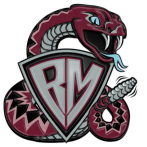 Name:__________________________    Grade:______________    Date:________________PeriodSubjectWeekly BehaviorGradeTeacher Signature1OutstandingSatisfactoryNeeds Improvement2OutstandingSatisfactoryNeeds Improvement3OutstandingSatisfactoryNeeds Improvement4OutstandingSatisfactoryNeeds Improvement5OutstandingSatisfactoryNeeds Improvement6OutstandingSatisfactoryNeeds Improvement